муниципальное автономное дошкольное образовательное учреждение                       Городского округа «город Ирбит» Свердловской области «Детский сад №23»Конспект занятия по ПДД в средней группе детского сада «Путешествие в страну Лукоморье»Цель: формирование знаний о правилах дорожного движения.Задачи:Закрепить знания о дорожных знаках, правилах дорожного движения, светофоре.Расширять у детей знания о правилах поведения в общественном транспорте.Развивать умение коллективно решать задачи.Воспитывать чувства взаимопомощи.Демонстрационный материал: карточки «Знаки дорожного движения», макеты светофоров, конверты с письмами, мяч, презентация «Третий лишний».Ход занятияВоспитатель: Ребята, когда я пришла в детский сад, то нашла на столе письмо. Но конверт не подписан.  Давайте откроем письмо и вместе прочитаем, очень интересно, кто же его нам написал.«Здравствуйте ребята. Мы, жители страны Лукоморье.   Злые гномы перепутали знаки дорожного движения, правила дорожного движения, сломали все светофоры. И теперь в нашей стране каждый день происходят аварии. Ребята, пожалуйста, помогите нам».Ребята, как думаете, нужны ли правила дорожного движения, дорожные знаки, светофоры?Дети: Да, нужны.Воспитатель: А вы согласитесь помочь жителям страны Лукоморья?Дети: Да.Воспитатель: Тогда мы отправляемся с вами в путь. А чтобы узнать, на каком транспорте мы поедем, нужно отгадать загадку:Он в работе на маршруте,Входят и выходят люди…Фары вместе, словно «глобус»…Как зовут его? … (автобус). Занимайте места в нашем автобусе и поедем.А чтобы нам было не скучно ехать, мы поиграем в игру, которая называется «Разрешается – Запрещается».Игра «Разрешается-запрещается»Ехать (зайцем) без билета, как известно…(запрещается);Уступать старушке место…(разрешается);Всех расталкивать, кричать…(запрещается);А тихонечко стоять…(разрешается);Брать мороженое в автобус…(запрещается);Болтать и громко смеяться в транспорте…(запрещается)А капризничать, ворчать…(Запрещается);Обходить автобус сзади…(разрешается);Ну, а спереди, конечно…(запрещается).Воспитатель: Молодцы, вы знаете правила поведения в общественном транспорте. А вы их выполняете?Дети: Да.Воспитатель: Вот мы и подъехали к нашей первой остановке. Посмотрите только, что здесь творится?! Это, проделки злой волшебницы Морган. Она сломала светофоры? Давайте мы с вами постараемся их отремонтировать. (воспитанники собирают светофоры)Воспитатель: Ребята, а зачем нужен светофор?Дети: Светофор регулирует движение машин и пешеходов.Воспитатель: Сколько сигналов у светофора?Дети: Три сигнала.Воспитатель: Что обозначает каждый световой сигнал светофора?Дети: Красный свет предупреждает, что переходить нельзя. Желтый – внимание, потому что за ним загорится другой свет. А зеленый свет означает, что можно переходить дорогу.Воспитатель: Молодцы, вы отремонтировали все светофоры в этой стране. А сейчас мы проверим, внимательны ли вы. И предлагаю поиграть вам в игру, которая называется «Светофор».Игра «Светофор»Если поднимаю красный круг – вы стоите на месте, желтый круг - хлопаете, а если показываю зеленый круг –  вы шагаете на месте.Воспитатель: Молодцы, ребята. Но нам нужно ехать дальше, занимайте места в автобусе.По шоссе идут машины, (Крутим воображаемый руль.)По асфальту едут шины. (Локти прижаты к туловищу, ладони двигаются параллельно друг другу.)По дороге не беги, (Погрозили пальцем.)Я скажу тебе: «Би-би». (Рука сжата в кулак, большой палец выпрямлен – «сигналим».)    Воспитатель: Вот мы и приехали. Дорожные знаки забыли, что они обозначают и зачем они нужны. Давайте им поможем.Возьмите любой дорожный знак и расскажите, как он называется и зачем он нужен. («Движение пешеходов запрещено», «Пешеходный переход», «Осторожно, дети!, «Пункт первой медицинской помощи», «Пункт питания», «Дети», «Пешеходная дорожка»).Воспитатель: Молодцы, ребята, вы помогли дорожным знакам вспомнить, что они обозначают. Продолжим путь?Дети: Конечно.Воспитатель: Чтобы мы быстрее доехали до следующей остановки, давайте вспомним, какие виды транспорта вы знаете?Дети: наземный транспорт, воздушный и водный транспорт.Воспитатель: Хорошо, что вы знаете виды транспорта, потому что есть еще одно задание«Третий лишний» (презентация).Воспитатель: Молодцы, вы правильно ответили. Ну что, поедем дальше?Дети: Да.Воспитатель: Тогда садитесь на свои места в автобусе. Но давайте не скучать, на вопросы отвечать.Игровое упражнение "Из чего - какой?"- Колесо из резины. Оно (какое?) ... (резиновое).- Дверца машины из металла. Она (какая?) ... (металлическая).- Руль автобуса из пластмассы. Он (какой?) ... (пластмассовый).- Сиденье, обшитое кожей. Оно (какое?) ... (кожаное).- Жезл из резины. Он (какой?) ... (резиновый).- Остановка из железа. Она (какая?) … (железная).- Свисток из пластмассы. Он (какой?) … (пластмассовый). - Фары из стекла. Они (какие?) … (стеклянные).     Вот мы подъехали к последней нашей остановке. Смотрите, здесь письмо.  Давайте посмотрим, что же в нем? Ребята, здесь лежит флешка (презентация «Угадай по звуку вид транспорта»), и письмо, в котором написано, что чтобы расколдовать страну «Лукоморье» и прогнать злую волшебницу Морган, нужно по звуку узнать вид транспорта. Ну что, ребята, давайте внимательно слушать.Молодцы, ребята, вы выполнили все задания, ответили на все вопросы, значит, мы победили злую волшебницу, помогли жителям страны Лукоморье. И за вашу помощь, жители  вам прислали эмблемы «Лучшему знатоку правил дорожного движения», которые я вам вручаю.Ну что ж, наша миссия помощи жителям подошла к концу, и нам пора ехать обратно в детский сад.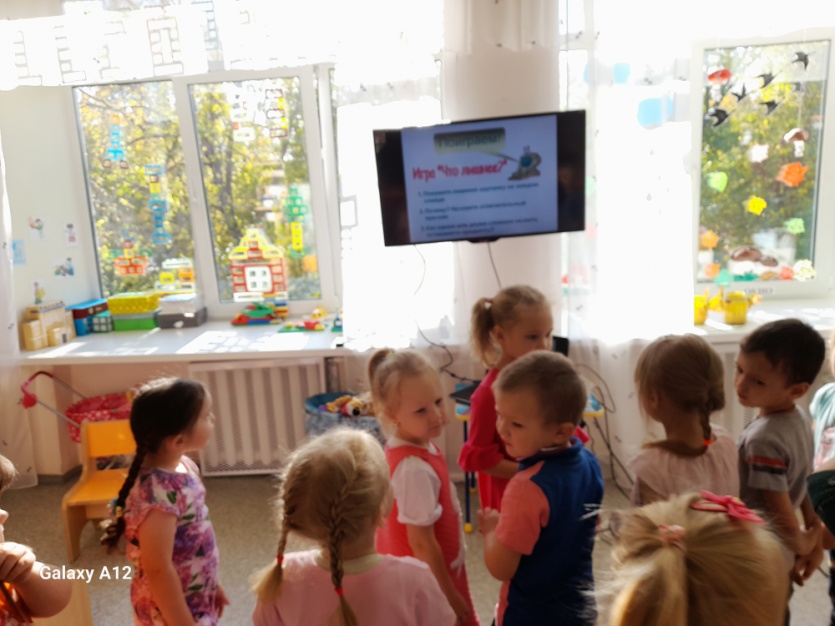 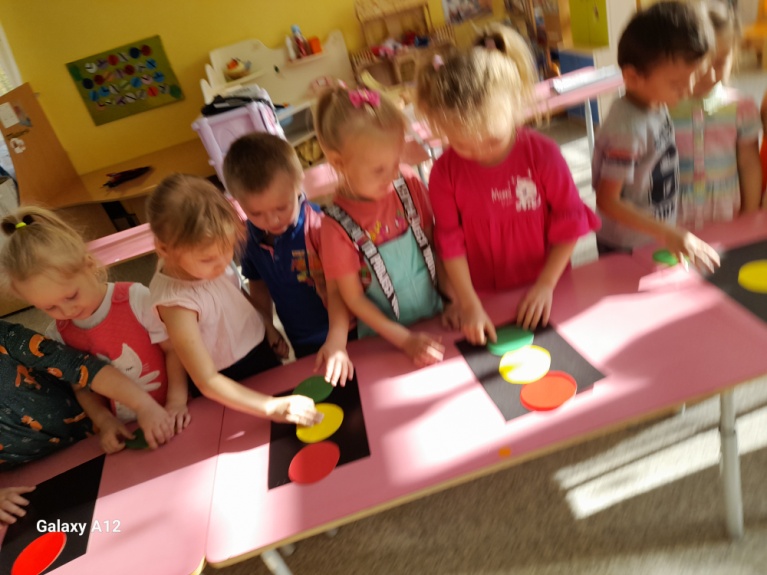 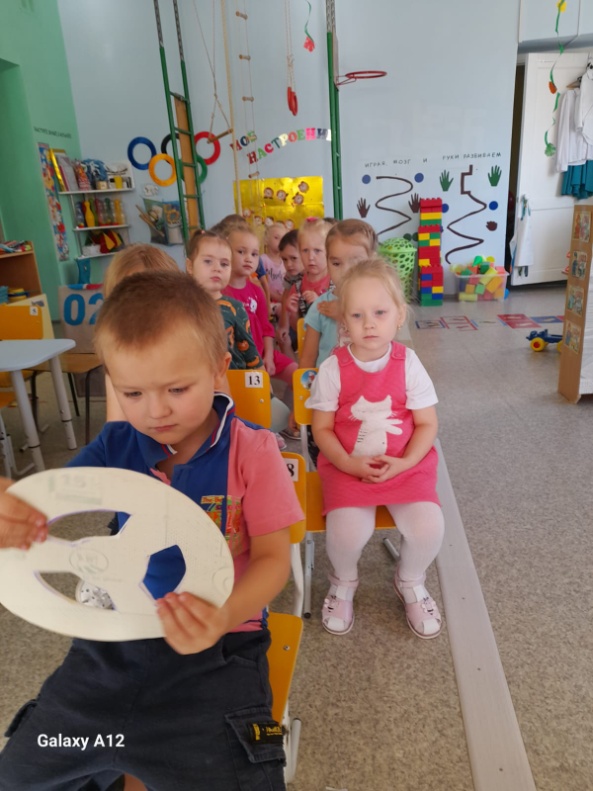 